CUADROS DE BONOS EN PESOS – 31/05/2019BONOS EN PESOS CON CER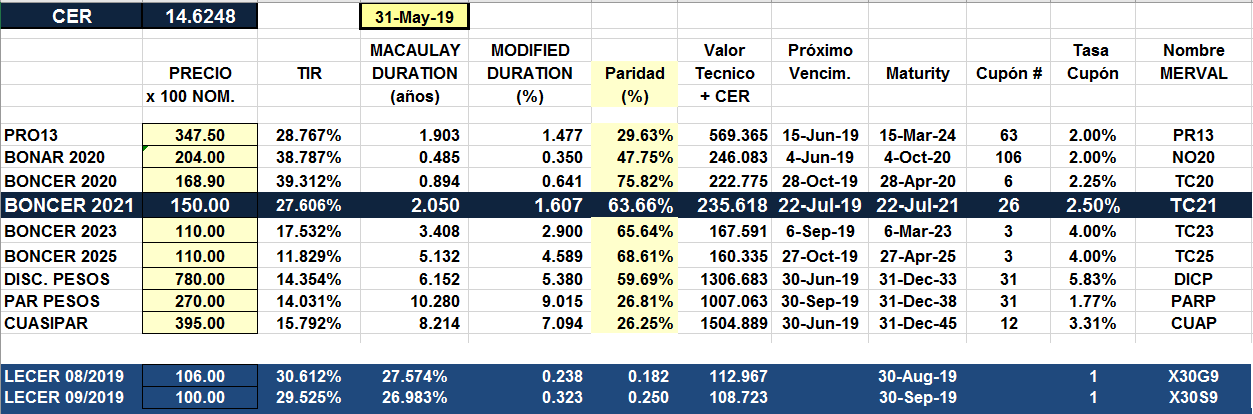 BONOS EN PESOS A TASA FLOTANTE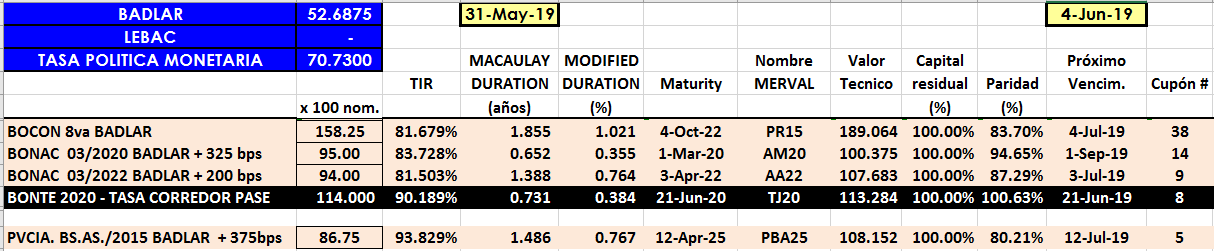 BONOS EN PESOS A TASA FIJA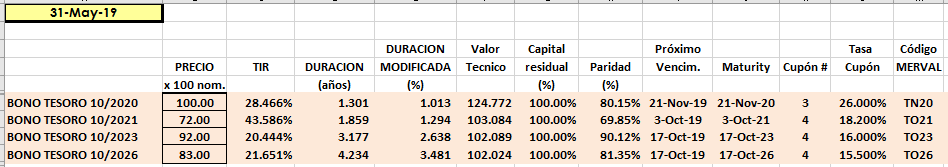 BONOS – DUAL Y LELINKs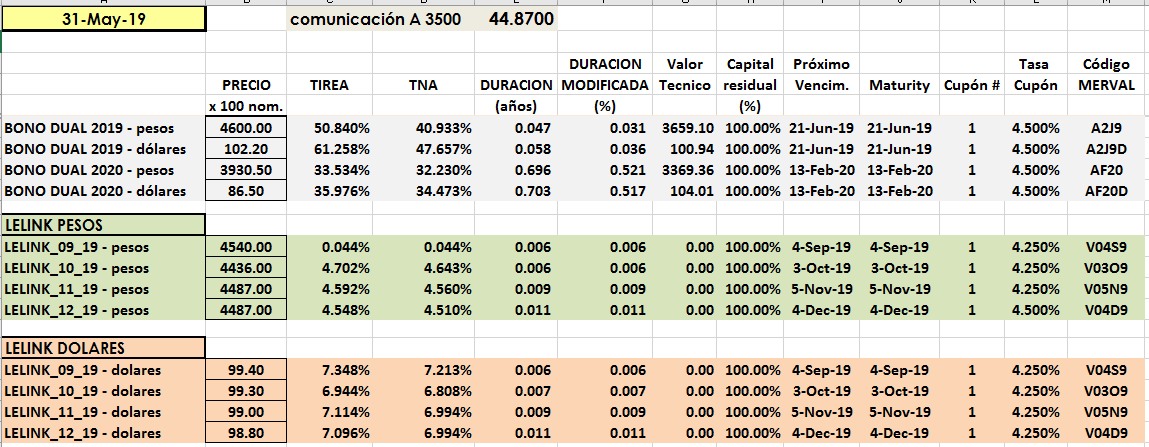 